This form is being used:  Employee Initiated	   Management Initiated       to Reclassify a Position      to Create a Position    for Class Study or UpdateInstructions: Please review this form, and complete it as fully as you possibly can (not all sections of this form will be applicable to all positions.)  Enter your responses in the gray sections below each question and return it to your manager upon completion. PRESIDENT/CHANCELLOR’S SIGNATUREPlease provide comments about the accuracy and completeness of this form:President/Chancellor’s Signature: ____________________________________________________________________________________________Date:                							HR Department:         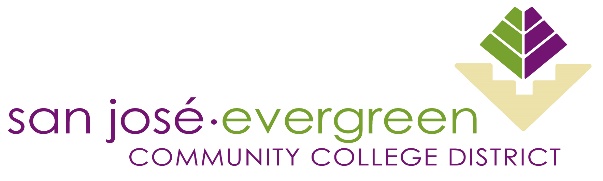         HUMAN RESOUCES SERVICES GROUP Forty South Market  San José, CA 95113 408-270-6406 (tel)  408-239-8825 (fax)EMPLOYEE INFORMATIONEMPLOYEE INFORMATIONName:      Date:      Email:      Ext:       College/ unit:      Department:      Current job title and range:      Requested job title and range:       SUPERVISOR INFORMATIONSUPERVISOR INFORMATIONImmediate Supervisor Name:      Supervisor Title:      Supervisor Work Location:      Supervisor Contact Information:       Immediate Supervisor Name:      Supervisor Title:      Supervisor Work Location:      Supervisor Contact Information:       JOB SPECIFICATIONSJOB SPECIFICATIONSJOB RESPONSIBILITIES
Please describe the primary role and function of the position.   If this is a position review/reclassification, provide examples and create a brief one paragraph job description.  Please (outline) significant changes in the position:
     PRIMARY ROLE DESCRIPTION
Please identify specific duties and responsibilities and provide a breakdown of the approximate percentage of time spent, on average, on each duty.Attach a copy of the current and the proposed organizational chart to this document. Include current and proposed job description.Provide a previous and current organizational chart listing the names, position and status, full time and/or part time or List the names and job titles of individuals you directly supervise. For each listing, note whether these are part- time or full-time positions, and, where applicable, the number of staff directly supervised by these individuals.If your position involves leadership, supervisory, or managerial responsibilities for other staff, check (√) below in the first two columns of boxes the responsibilities assigned to you on an on-going basis. Then check your level of involvement in supervising/managing employees regularly assigned to you.JOB RESPONSIBILITIES
Please describe the primary role and function of the position.   If this is a position review/reclassification, provide examples and create a brief one paragraph job description.  Please (outline) significant changes in the position:
     PRIMARY ROLE DESCRIPTION
Please identify specific duties and responsibilities and provide a breakdown of the approximate percentage of time spent, on average, on each duty.Attach a copy of the current and the proposed organizational chart to this document. Include current and proposed job description.Provide a previous and current organizational chart listing the names, position and status, full time and/or part time or List the names and job titles of individuals you directly supervise. For each listing, note whether these are part- time or full-time positions, and, where applicable, the number of staff directly supervised by these individuals.If your position involves leadership, supervisory, or managerial responsibilities for other staff, check (√) below in the first two columns of boxes the responsibilities assigned to you on an on-going basis. Then check your level of involvement in supervising/managing employees regularly assigned to you.POSITION SCOPE AND IMPACTPOSITION SCOPE AND IMPACTExplain the impact, to the extent possible, that the work of this position has within the department, division, college and district and/or externally, if applicable.
Describe the constituents, both internal and external to SJECCD, with whom this position works most closely.Explain the impact, to the extent possible, that the work of this position has within the department, division, college and district and/or externally, if applicable.
Describe the constituents, both internal and external to SJECCD, with whom this position works most closely.JOB REQUIREMENTS (CREATING A NEW POSITION ONLY):JOB REQUIREMENTS (CREATING A NEW POSITION ONLY):JOB REQUIREMENTS (CREATING A NEW POSITION ONLY):LICENSES, SKILLS, EXPERIENCE AND TECHNICAL Please list any specific education, training, or certification that is required for the successful performance of this job. 
     ExperiencesIndicate any education, specific degree, major, license, registration, or certification required, as you would in our online recruiting system, and why it is needed:LICENSES, SKILLS, EXPERIENCE AND TECHNICAL Please list any specific education, training, or certification that is required for the successful performance of this job. 
     ExperiencesIndicate any education, specific degree, major, license, registration, or certification required, as you would in our online recruiting system, and why it is needed:LICENSES, SKILLS, EXPERIENCE AND TECHNICAL Please list any specific education, training, or certification that is required for the successful performance of this job. 
     ExperiencesIndicate any education, specific degree, major, license, registration, or certification required, as you would in our online recruiting system, and why it is needed:      Degree      License	      Certification        Major        Registration         OtherSUPERVISORY RESPONSIBILITIES  –  Evaluate Hire, Train and Discipline (CREATING A NEW POSITION ONLY):SUPERVISORY RESPONSIBILITIES  –  Evaluate Hire, Train and Discipline (CREATING A NEW POSITION ONLY):SUPERVISORY RESPONSIBILITIES  –  Evaluate Hire, Train and Discipline (CREATING A NEW POSITION ONLY):Is this position responsible for managing a department or unit?  If so, please name the department or unit.                      No	   Yes, department/unit:      Designate the type of staff this position supervises using the following categories: (overtime eligible, exempt, temporary) student worker, and independent contractor. Please also note the number of individuals this position supervises.  List types of positions.Check off the primary supervisory responsibilities of this position.  Conducts interviews independently  	       Directs the work of other employees and assigns significant tasks. Provide an example:   Independently prepares and delivers performance evaluation(s)	     	 Hires, transfers, promotes staff  Takes disciplinary action Makes recommendations for termination Is this position responsible for managing a department or unit?  If so, please name the department or unit.                      No	   Yes, department/unit:      Designate the type of staff this position supervises using the following categories: (overtime eligible, exempt, temporary) student worker, and independent contractor. Please also note the number of individuals this position supervises.  List types of positions.Check off the primary supervisory responsibilities of this position.  Conducts interviews independently  	       Directs the work of other employees and assigns significant tasks. Provide an example:   Independently prepares and delivers performance evaluation(s)	     	 Hires, transfers, promotes staff  Takes disciplinary action Makes recommendations for termination Is this position responsible for managing a department or unit?  If so, please name the department or unit.                      No	   Yes, department/unit:      Designate the type of staff this position supervises using the following categories: (overtime eligible, exempt, temporary) student worker, and independent contractor. Please also note the number of individuals this position supervises.  List types of positions.Check off the primary supervisory responsibilities of this position.  Conducts interviews independently  	       Directs the work of other employees and assigns significant tasks. Provide an example:   Independently prepares and delivers performance evaluation(s)	     	 Hires, transfers, promotes staff  Takes disciplinary action Makes recommendations for termination FUNCTIONAL MANAGEMENTFUNCTIONAL MANAGEMENTWhat responsibility does this position have for establishing, interpreting and/or implementing plans, policies or procedures? Provide an example(s) that demonstrate this responsibility.  If your position has any financial (budgetary or procurement) responsibilities, complete the following table, showing the approximate annual value of the item over which you have financial approval, accountability, or signature authority. For each item listed below on the left, check (√) all boxes that apply. Do not list any type if less than $1,500.00Describe the major financial decisions this position makes, and the effect that these decisions have on the overall operating or financial success of the College/District. Include the sizes(s) of the annual budget(s) for which this position is responsible:What responsibility does this position have for establishing, interpreting and/or implementing plans, policies or procedures? Provide an example(s) that demonstrate this responsibility.  If your position has any financial (budgetary or procurement) responsibilities, complete the following table, showing the approximate annual value of the item over which you have financial approval, accountability, or signature authority. For each item listed below on the left, check (√) all boxes that apply. Do not list any type if less than $1,500.00Describe the major financial decisions this position makes, and the effect that these decisions have on the overall operating or financial success of the College/District. Include the sizes(s) of the annual budget(s) for which this position is responsible:General Fund      Restricted      Categorical       Other (please explain)      If the position manages a segment of the department budget, indicate the line item(s). How much authority for spending funds does this position have? Is there a maximum? Provide examples.If this position manages grants, categorical and/or restricted funds, indicate the types of funds and numbers of each, stating dollar amounts.Does this position have the authority to appropriate funds to different areas? If so, for which line item(s) in the budget?
  No          Yes, name the line items:If the position manages a segment of the department budget, indicate the line item(s). How much authority for spending funds does this position have? Is there a maximum? Provide examples.If this position manages grants, categorical and/or restricted funds, indicate the types of funds and numbers of each, stating dollar amounts.Does this position have the authority to appropriate funds to different areas? If so, for which line item(s) in the budget?
  No          Yes, name the line items:COMMENTS AND SIGNATURESEMPLOYEE’S COMMENTSPlease provide any further comments you have about your position: Employee’s Signature:____________________________________________________________________________________________Date:      SUPERVISOR’S COMMENTSPlease provide comments about the accuracy and completeness of this form:Supervisor’s Signature: ____________________________________________________________________________________________Date:                By signing this document, you are acknowledging receipt.  Your signature does not indicate your validation of the information contained in it.  You will have further opportunity to contribute during the classification review process.